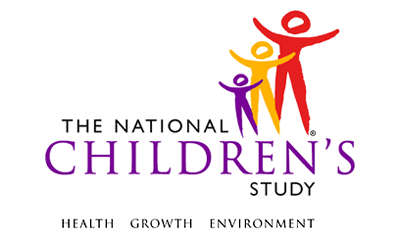 Father Post-Natal Questionnaire - Child*This instrument is OMB-approved for multi-mode administration but this version of the instrument is designed for administration in this/these mode(s) only.This page intentionally left blank.Father Post-Natal Questionnaire - ChildTABLE OF CONTENTSGENERAL PROGRAMMER INSTRUCTIONS:	1PATERNAL INVOLVEMENT	3This page intentionally left blank.Father Post-Natal Questionnaire - ChildGENERAL PROGRAMMER INSTRUCTIONS:WHEN PROGRAMMING INSTRUMENTS, VALIDATE FIELD LENGTHS AND TYPES AGAINST THE MDES TO ENSURE DATA COLLECTION RESPONSES DO NOT EXCEED THOSE OF THE MDES.  SOME GENERAL ITEM LIMITS USED ARE AS FOLLOWS: Instrument Guidelines for Participant and Respondent IDs:PRENATALLY, THE P_ID IN THE MDES HEADER IS THAT OF THE PARTICIPANT (E.G. THE NON-PREGNANT WOMAN, PREGNANT WOMAN, OR THE FATHER).	POSTNATALLY, A RESPONDENT ID WILL BE USED IN ADDITION TO THE PARTICIPANT ID BECAUSE SOMEBODY OTHER THAN THE PARTICIPANT MAY BE COMPLETING THE INTERVIEW. FOR EXAMPLE, THE PARTICIPANT MAY BE THE CHILD AND THE RESPONDENT MAY BE THE MOTHER, FATHER, OR ANOTHER CAREGIVER.  THEREFORE, MDES VERSION 2.2 AND ALL FUTURE VERSIONS CONTAIN A R_P_ID (RESPONDENT PARTICIPANT ID) HEADER FIELD FOR EACH POST-BIRTH INSTRUMENT.  THIS WILL ALLOW ROCs TO INDICATE WHETHER THE RESPONDENT IS SOMEBODY OTHER THAN THE PARTICIPANT ABOUT WHOM THE QUESTIONS ARE BEING ASKED. A REMINDER:  ALL RESPONDENTS MUST BE CONSENTED AND HAVE RECORDS IN THE PERSON, PARTICIPANT, PARTICIPANT_CONSENT AND LINK_PERSON_PARTICIPANT TABLES, WHICH CAN BE PRELOADED INTO EACH INSTRUMENT.  ADDITIONALLY, IN POST-BIRTH QUESTIONNAIRES WHERE THERE IS THE ABILITY TO LOOP THROUGH A SET OF QUESTIONS FOR MULTIPLE CHILDREN, IT IS IMPORTANT TO CAPTURE AND STORE THE CORRECT CHILD P_ID ALONG WITH THE LOOP INFORMATION.  IN THE MDES VARIABLE LABEL/DEFINITION COLUMN, THIS IS INDICATED AS FOLLOWS:  EXTERNAL IDENTIFIER: PARTICIPANT ID FOR CHILD DETAIL.PATERNAL INVOLVEMENT(TIME_STAMP_PI_ST).PI01000. Now I'd like to ask about {C_FNAME/the child}.   PI02000/(F_CHILD_1HR). In the past month, how often have you spent one or more hours a day with {C_FNAME/the child}?  Have you spent one or more hours a day;  every day or almost every day, a few times a week, a few times a month, once or twice, or never? PI03000. Next I’d like to ask you about different things you may do with {C_FNAME/the child}.  In a typical week, how often do you do the following things with {C_FNAME/the child}? ?Would you say not at all, once or twice, 3 to 6 times, or every day?PI04000/(F_READ). Read books to {C_FNAME/the child}?  PI05000/(F_STORIES). Tell stories to {C_FNAME/the child}?  PI06000/(F_SONGS). Sing songs with {C_FNAME/the child}?  PI07000/(F_ERRANDS). Take {C_FNAME/the child} along while doing errands like going to the post office, the bank, or the store?  PI08000. My next question is about your goals for {C_FNAME/the child}’s future.PI09000/(SCHOOL_GOAL). How far in school do you want {C_FNAME/the child} to go?  Would you say you want {C_FNAME/the child}...(TIME_STAMP_PI_ET).Event Category:Trigger-BasedEvent:Post-natal FatherAdministration:9M, 18MInstrument Target:Father/Father FigureInstrument Respondent:Father/Father FigureDomain:QuestionnaireDocument Category:QuestionnaireMethod:Data Collector AdministeredMode (for this instrument*):In-Person, CAI;
Phone, CAIOMB Approved Modes:In-Person, CAI;
Phone CAI;
Web-Based CAIEstimated Administration Time:2 minutesMultiple Child/Sibling Consideration:Per EventSpecial Considerations:N/AVersion:1.0MDES Release:4.0DATA ELEMENT FIELDSMAXIMUM CHARACTERS PERMITTEDDATA TYPEPROGRAMMER INSTRUCTIONSADDRESS AND EMAIL FIELDS100CHARACTERUNIT AND PHONE FIELDS10CHARACTER_OTH AND COMMENT FIELDS255CHARACTERLimit text to 255 charactersFIRST NAME AND LAST NAME30CHARACTERLimit text to 30 charactersALL ID FIELDS36CHARACTERZIP CODE5NUMERICZIP CODE LAST FOUR4NUMERICCITY50CHARACTERDOB AND ALL OTHER DATE FIELDS (E.G., DT, DATE, ETC.)10NUMERICCHARACTERDISPLAY AS MM/DD/YYYYSTORE AS YYYY-MM-DDHARD EDITS:MM MUST EQUAL 01 TO 12DD  MUST EQUAL 01 TO 31YYYY MUST BE BETWEEN 1900 AND CURRENT YEAR.TIME VARIABLESTWO-DIGIT HOUR AND TWO-DIGIT MINUTE, AM/PM DESIGNATIONNUMERICHARD EDITS:HOURS MUST BE BETWEEN 00 AND 12; MINUTES MUST BE BETWEEN 00 AND 59PROGRAMMER INSTRUCTIONSINSERT DATE/TIME STAMPPRELOAD PARTICIPANT ID (P_ID) FOR CHILD AND RESPONDENT ID (R_P_ID) FOR PRIMARY CAREGIVER-IDENTIFIED FATHER.PRELOAD FIRST NAME OF CHILD (C_FNAME) FROM  PARTICIPANT VERIFICATION, SCHEDULING, & TRACING QUESTIONNAIRE (INSTRUMENT_ID = XX) AND DISPLAY APPROPRIATE NAME IN “C_FNAME” THROUGHOUT THE INSTRUMENT.OTHERWISE, IF C_FNAME = -1 OR -2, DISPLAY “the child” IN APPROPRIATE FIELDS THROUGHOUT THE INSTRUMENT.LabelCodeGo ToEVERY DAY OR ALMOST EVERY DAY1A FEW TIMES A WEEK2A FEW TIMES A MONTH3ONCE OR TWICE4NEVER5REFUSED-1DON’T KNOW-2SOURCEEarly Childhood Longitudinal Study-Birth Cohort (ECLS-B) Nine-month Non-resident Father Questionnaire (Question 3) SOURCENewINTERVIEWER INSTRUCTIONSRE-READ STATEMENT (Would you say not at all, once or twice, 3 to 6 times, or every day?) AS NEEDED.LabelCodeGo ToNOT AT ALL1ONCE OR TWICE23 TO 6 TIMES3EVERY DAY4REFUSED-1DON’T KNOW-2SOURCEEarly Childhood Longitudinal Study-Birth Cohort (ECLS-B) Nine-month Resident Father Questionnaire (Question 2) INTERVIEWER INSTRUCTIONSRE-READ STATEMENT (Would you say not at all, once or twice, 3 to 6 times, or every day?) AS NEEDED.LabelCodeGo ToNOT AT ALL1ONCE OR TWICE23 TO 6 TIMES3EVERY DAY4REFUSED-1DON’T KNOW-2SOURCEEarly Childhood Longitudinal Study-Birth Cohort (ECLS-B) Nine-month Resident Father Questionnaire (Question 2) INTERVIEWER INSTRUCTIONSRE-READ STATEMENT (Would you say not at all, once or twice, 3 to 6 times, or every day?) AS NEEDED.LabelCodeGo ToNOT AT ALL1ONCE OR TWICE23 TO 6 TIMES3EVERY DAY4REFUSED-1DON’T KNOW-2SOURCEEarly Childhood Longitudinal Study-Birth Cohort (ECLS-B) Nine-month Resident Father Questionnaire (Question 2) INTERVIEWER INSTRUCTIONSRE-READ STATEMENT (Would you say not at all, once or twice, 3 to 6 times, or every day?) AS NEEDED.LabelCodeGo ToNOT AT ALL1ONCE OR TWICE23 TO 6 TIMES3EVERY DAY4REFUSED-1DON’T KNOW-2SOURCEEarly Childhood Longitudinal Study-Birth Cohort (ECLS-B) Nine-month Resident Father Questionnaire (Question 2) SOURCENew introductory text prepared and tested in pilot study telephone interviews to develop NCS Father Follow-Up Telephone Interview (modified) LabelCodeGo ToTo receive less than a high school diploma1To graduate from high school2To go to vocational, trade, or business school after high school3To attend two or more years of college4To finish a four- or five-year college degree5To earn a Master's degree or equivalent6To finish a Ph.D., M.D., or other advanced degree7REFUSED-1DON’T KNOW-2SOURCEEarly Childhood Longitudinal Study-Kindergarten (ECLS-K) 1998-99, Fall Parent Interview Question PIQ 120 (modified)PROGRAMMER INSTRUCTIONSINSERT DATE/TIME STAMP